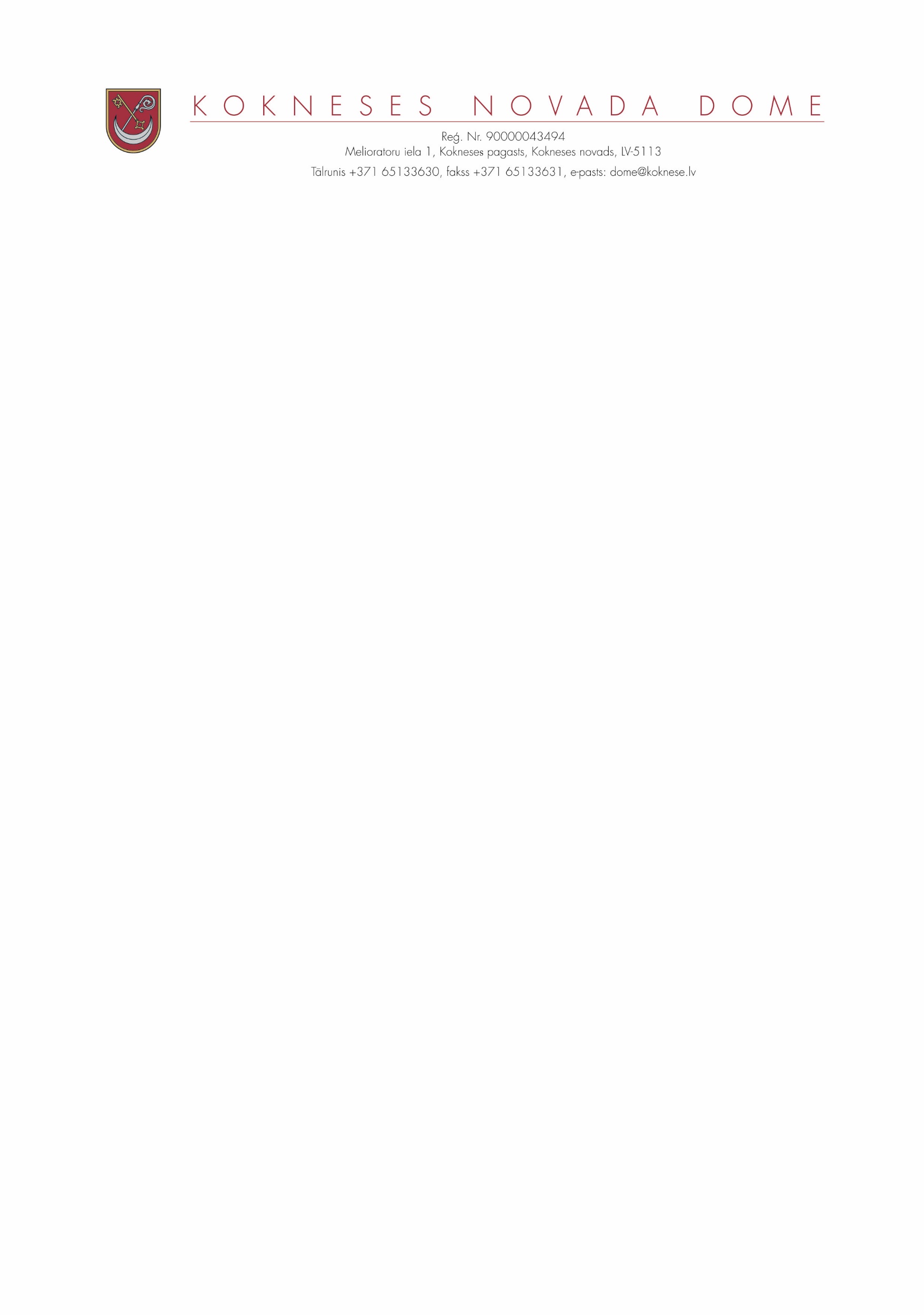 DOMES SĒDES PROTOKOLA IZRAKSTSKokneses novada Kokneses pagastā2019.gada 30.oktobrī								Nr.149.13.Par  Kokneses novada domei piederošā meža cirsmu izsoli_________________________________________________________________________________________________________ Noklausoties  domes izpilddirektora Ilmāra Klauža informāciju par pašvaldībai piederošo meža īpašumu apsaimniekošanu un pamatojoties uz Publiskas personas mantas atsavināšanas likuma 3.panta otro daļu; 4.panta pirmo un otro daļu; 6.panta otro un trešo daļu; 8.panta  ceturto daļu; 9.panta trešo daļu; 10. panta  otro daļu; 13.pantu un 15.pantu,    ņemot vērā Finanšu un attīstības pastāvīgās komitejas 23.10.2019. ieteikumu, atklāti balsojot, PAR-10 (Ilgonis Gunšteins, Aigars Kalniņš, Dāvis Kalniņš, Pēteris Keišs, Rihards Krauklis,  Henriks Ločmelis, Ivars Māliņš, Edgars Mikāls, Māris Reinbergs,  Dainis Vingris), PRET-1 ( Jānis Liepiņš), ATTURAS-1 (Ziedonis Vilde), Kokneses novada dome NOLEMJ:1. Pārdot rakstiskā izsolē ar augšupejošu soli Kokneses novada domei piederošo nekustamo meža īpašumu ar kadastra Nr. 3246 001 0046 ar nosaukumu „Lokmanes mežs” un kadastra Nr. 3246 001 0047 ar nosaukumu ”Šķibes mežs” Bebru pagastā, Kokneses novadā, meža cirsmu izstrādi,  saskaņā ar sarakstu izsoles noteikumos. 2. Noteikt cirsmu izsoles kopējo noteikto sākumcenu 58 300 euro (piecdesmit astoņi  tūkstoši trīs simti euro).3. Apstiprināt Kokneses novada domes  meža cirsmu izstrādes izsoles noteikumus (1. un 2. pielikums). 4. Meža cirsmu izsoli rīko Kokneses novada domes  Izsoles komisija. 5. Paziņojumu par meža cirsmu izsoli publicēt  laikrakstos “Staburags”, “Latvijas Vēstnesis”,  pašvaldības informatīvā izdevumā  “Kokneses Novada Vēstis”, pašvaldības mājas lapā www.koknese.lv .Sēdes vadītājs,domes priekšsēdētājs         ( personiskais paraksts)				D.VingrisIZRAKSTS PAREIZSKokneses novada domes sekretāre							Dz.Krišāne05.11.2019.pielikumsAPSTIPRINĀTSar Kokneses  novada domes 30.10.2019. sēdes lēmumu Nr.9.13(protokols Nr. 14)                 KOKNESES  NOVADA  DOMES MEŽA CIRSMU RAKSTISKĀS IZSOLES AR AUGŠUPEJOŠU SOLI NOTEIKUMI1. Šie izsoles noteikumi nosaka kārtību, kādā tiks rīkota  rakstiskā izsole ar augšupejošu soli Kokneses novada domei piederošo nekustamo meža īpašumu ar kadastra Nr. 3246 001 0046 ar nosaukumu „Lokmanes mežs” un kadastra Nr. 3246 001 0046 ar nosaukumu ”Šķibes mežs” Bebru pagastā, Kokneses novadā, meža cirsmu Pircēja noteikšanai saskaņā ar Publiskas personas mantas atsavināšanas likumu.2. Ziņas par izsolē pārdodamo objektu:2.1.  Nosaukums: Kokneses novada, Bebru pagasta, meža īpašumi :2.1.1. nekustamā īpašumā ar kadastra Nr. 3246 001 0046  un nosaukumu „Lokmanes mežs” zemes vienībā ar kadastra apzīmējumu 3246 001 0046  8(astoņu) meža nogabalu 6 2 (sešu) cirsmu izstrāde;2.1.2. nekustamā īpašumā ar kadastra Nr. 3246 001 0047 ar nosaukumu ”Šķibes mežs” zemes vienībā ar kadastra apzīmējumu 3246 001 0047   6(sešu) meža nogabalu 5 (piecu) cirsmu izstrāde;2.2.  Pārdodamais objekts  kopā sastāv no:2.2.1. nekustamā īpašumā ar kadastra Nr.3246 001 0046  un nosaukumu “Lokmanes mežs”  zemes vienībā ar kadastra apzīmējumu Nr.3246 001 0046     8 (astoņu) meža nogabalu meža  īpašuma (kustamās mantas) koku izstrādes 6 (sešās) sekojošās cirsmās: 2.2.1.1. zemes vienībā ar kadastra apzīmējumu Nr.3246 001 0046, 1.cirsma  1. kvartālā 10.un 11. nogabalā, izcērtamā platība 1.93 ha , valdošā koku suga – Egle un Bērzs, cirtes veids  - galvenā (kailcirte), izcērtamais koksnes apjoms   334,25 m3;2.2.1.2. zemes vienībā ar kadastra apzīmējumu Nr.3246 001 0046,  2.cirsma  2. kvartālā 12. nogabalā, izcērtamā platība 1,46 ha, valdošā koku suga – Egle un Bērzs, cirtes veids  - galvenā cirte (kailcirte), izcērtamais koksnes apjoms   232,55 m3;2.2.1.3. zemes vienībā ar kadastra apzīmējumu Nr.3246 001 0046,  3.cirsma  2. kvartālā 15. nogabalā, izcērtamā platība 1,37 ha, valdošā koku suga – Egle un Bērzs, cirtes veids  - galvenā cirte (kailcirte), izcērtamais koksnes apjoms   201,28 m3;2.2.1.4. zemes vienībā ar kadastra apzīmējumu Nr.3246 001 0046,  4.cirsma  2. kvartālā 22. nogabalā, izcērtamā platība 0,66 ha, valdošā koku suga – Egle un Priede, cirtes veids  - galvenā cirte (kailcirte), izcērtamais koksnes apjoms   109,33 m3;2.2.1.5. zemes vienībā ar kadastra apzīmējumu Nr.3246 001 0046,  5.cirsma  2. kvartālā 27. nogabalā, izcērtamā platība 1 ,16 ha, valdošā koku suga – Egle un Priede, cirtes veids  - galvenā cirte (kailcirte), izcērtamais koksnes apjoms   263,86 m3;2.2.1.6. zemes vienībā ar kadastra apzīmējumu Nr.3246 001 0046,  6.cirsma  2. kvartālā 29. nogabalā, izcērtamā platība 0,51 ha, valdošā koku suga – Egle un Baltalksnis, cirtes veids  - galvenā cirte (kailcirte), izcērtamais koksnes apjoms   36,54 m3;2.2.2. nekustamā īpašumā ar kadastra Nr. 3246 001 0047  ar  nosaukumu „Šķibes mežs” zemes vienībā ar kadastra apzīmējumu Nr.3246 001 0047    8 (astoņu) meža nogabalu meža  īpašuma (kustamās mantas) koku izstrādes 5 (piecās) sekojošās cirsmās: 2.2.1.1. zemes vienībā ar kadastra apzīmējumu 3246 001 0047 , 1.cirsma 1. kvartālā   10. nogabalā, izcērtamā platība 1,61 ha, valdošā koku suga –  Egle un Bērzs, cirtes veids  - galvenā cirte (kailcirte), izcērtamais koksnes apjoms   294,99 m3; 2.2.1.2. zemes vienībā ar kadastra apzīmējumu 3246 001 0047 , 2.cirsma 1. kvartālā   15. nogabalā, izcērtamā platība 1,07 ha, valdošā koku suga –  Egle un Bērzs, cirtes veids  - galvenā cirte (kailcirte), izcērtamais koksnes apjoms   231,95 m3;2.2.1.3. zemes vienībā ar kadastra apzīmējumu 3246 001 0047 , 3.cirsma 1. kvartālā   24. nogabalā, izcērtamā platība 0,68 ha, valdošā koku suga –  Egle un Priede, cirtes veids  - galvenā cirte (kailcirte), izcērtamais koksnes apjoms   135,05 m3;2.2.1.4. zemes vienībā ar kadastra apzīmējumu 3246 001 0047 , 4.cirsma 1. kvartālā   66. un 70. nogabalā, izcērtamā platība 1,88 ha, valdošā koku suga –  Egle un Bērzs, cirtes veids  - galvenā cirte (kailcirte), izcērtamais koksnes apjoms   571,12 m3;2.2.1.5. zemes vienībā ar kadastra apzīmējumu 3246 001 0047 , 5.cirsma 1. kvartālā   61. nogabalā, izcērtamā platība 1,95 ha, valdošā koku suga –  Egle un Priede, cirtes veids  - galvenā cirte (kailcirte), izcērtamais koksnes apjoms   305,15 m3;2.3. Īpašnieks: Kokneses novada dome.3. Pārdošanas metode: Pārdošana rakstiskā  izsolē ar augšupejošu soli.4. Cirsmu izsoles kopējā sākumcena 58 300 euro (piecdesmit astoņi tūkstoši 300 euro).4.1.  Maksāšanas līdzeklis: euro 100% apmērā.5. Piedalīšanās izsolē:5.1.  Izsolē var piedalīties fiziska vai juridiska persona, kas iesniegusi dokumentus ar rakstisku cenas piedāvājumu līdz 2019.gada 26.novembra plkst.10.00 un iemaksājusi dalības maksu 50 euro ( piecdesmit euro), un nodrošinājuma summu 10% no objekta sākumcenas, t. i., 5 830 euro (pieci tūkstoši astoņi simti trīsdesmit euro); 5.2. Izsoles dalībnieki dalības maksu un nodrošinājuma naudu iemaksā ar  atsevišķiem maksājuma dokumentiem norādot tā iemaksas mērķi “ Bebru pagasta meža  cirsmu izsole Kokneses novadā” nodrošinājuma maksa un atsevišķi dalības maksa, Kokneses novada domes reģistrācijas Nr. LV 90000043494 -A/S SEB bankas UNLALV2X kontā LV 22UNLA0035900130701 vai -A/S Swed bankas  HABA LV22  kontā LV94HABA0551003424462.  6. Izsoles process notiek saskaņā ar Latvijas Republikas Publiskas personas mantas atsavināšanas likuma nosacījumiem.7. Izsole notiks 2019. gada 27.novembrī plkst. 10.00, Kokneses novada domes administrācijas ēkas  1.stāva  Sēžu zālē Nr.1, Melioratoru ielā 1, Koknesē, Kokneses pagasta, Kokneses novadā.7.1. Ar izsoles objektu var iepazīties 2019.gada 13.novembrī iepriekš piesakoties un saskaņojot ar Kokneses novada Bebru pagasta pārvaldes vadītāju I.Pabērzu  pa mob. tālruni  20016603.8. Lai piedalītos Objekta izsolē ir jāiesniedz rakstisku piedāvājumu Kokneses novada domei Melioratoru ielā 1, Koknesē , Kokneses pagasts, Kokneses novads , LV – 5113, aploksnē ar atzīmi “ Bebru pagasta meža  cirsmu izsole Kokneses novadā” kurā ir cenas piedāvājums ( atsevišķi slēgtā aploksnē ar norādi “Cenas piedāvājums”)  un sekojoši dokumenti:8.1. Fiziskām personām – pieteikums ar izsoles dalībnieka atzīmi par to, ka piekrīt izsoles noteikumiem un piedāvāto cenu ( atsevišķi slēgtā aploksnē ar norādi “ Cenas piedāvājums”) un maksājuma dokumenti  par izsoles nodrošinājuma  un  dalības maksas samaksu.8.2. Juridiskām personām arī personālsabiedrībām  pieteikums ar izsoles dalībnieka atzīmi, par to, ka piekrīt izsoles noteikumiem un piedāvāto cenu ( atsevišķi slēgtā aploksnē ar norādi “Cenas piedāvājums”) jāpievieno  šādi dokumenti: 8.2.1. iestādes apliecināts spēkā esošs statūtu (līguma) noraksts vai izraksts par pārvaldes institūciju (amatpersonu) kompetences apjomu vai attiecīgās institūcijas lēmums par meža cirsmu iegādi;8.2.2. reģistrācijas apliecības ( iestādes apstiprināta) kopija;8.2.3. maksājuma dokumenti par izsoles nodrošinājuma  un  dalības maksas samaksu.8.3. Pieteikumā jānorāda:8.3.1. iesniedzēja vārds, uzvārds vai nosaukums;8.3.2. juridiskā adrese, e pasta adrese, tālrunis saziņai;8.3.4. norēķinu konta numuru kredītiestādē;8.3.6. apliecinājumu par piekrišanu izsoles noteikumiem.8.3.7. pieteikumam pievienojama slēgta aploksne ar “Cenas piedāvājumu”.`	8.4. Piedāvājumi, kas neatbilst šīm prasībām, uzskatāmi par nederīgiem.9. Izsoles komisija izskata iesniegtos dokumentus un pārliecinās par to atbilstību pirms izsoles sākuma, neatverot slēgtās aploksnes  ar “Cenas piedāvājumu”. 	10. Izsole notiek tikai tad, ja izsolei tiks reģistrēts vismaz viens izsoles dalībnieks un tā iesniegtie dokumenti atbilsts prasītajam izsoles noteikumos. 11. Izsoles vadītājs atklāj izsoli, raksturo pārdodamo Objektu un paziņo izsolāmā Objekta sākumcenu 58 300 euro.12. Izsoles vadītājs dalībnieku klātbūtnē atver slēgtās aploksnēs iesniegtos cenas piedāvājumus un izsoles komisijas locekļi parakstās uz tiem. Mutiskie piedāvājumi rakstiskā izsolē ir aizliegti.13. Pēc aplokšņu atvēršanas, izsoles komisija no iesniegtajiem piedāvājumiem sastāda piedāvāto cenu sarakstu, atzīmējot to izsoles protokolā, un, ja nav šaubu, nosauc visaugstāko cenu un dalībnieku, kas to nosolījis, kurš ar parakstu apliecina šo cenu. Izsole tiek  paziņota par  pabeigtu. 14. Ja pēc visu aplokšņu atvēršanas izrādās, ka vairāki izsoles dalībnieki piedāvājuši vienādu augstāko cenu, izsoles komisija turpina izsoli, pieņemot rakstiskus piedāvājumus no personām, kuras piedāvājušas vienādu augstāko cenu. 15.  Izsoles dalībnieks, kurš   nosolījis visaugstāko cenu, ar savu parakstu apliecina protokolā norādītās cenas atbilstību nosolītajai cenai.16. Izsoles dalībniekiem, kuri nav nosolījuši visaugstāko cenu, 10 (desmit) darba dienu laikā pēc izsoles protokola parakstīšanas dienas, tiek atmaksāta iemaksātā nodrošinājuma summa. Dalības maksa  netiek atmaksāta. Izsoles dalībniekam, kas ir nosolījis visaugstāko cenu, nodrošinājuma nauda tiek ieskaitīta nosolītā Objekta apmaksā.  16.1. Izsoles nodrošinājuma nauda  tiek atmaksāta šādos gadījumos:-  ja izsole atzīta par nenotikušu izsoles rīkotāja vainas dēļ;-  ja izsoles objektu pārsolījis cits izsoles dalībnieks.17. Ja noteiktā termiņā uz izsoli ir reģistrējies tikai viens izsoles dalībnieks, izsoles komisija piedāvā vienīgajam reģistrētajam izsoles dalībniekam ar savu parakstu to apliecināt objekta pirkšanu par piedāvāto cenu. Vienīgais izsoles dalībnieks, kurš vēlas iegādāties objektu, atzīstams par Objekta nosolītāju. 18. Objekta nosolītājs,  pēc notikušās izsoles, saņem izziņu norēķinam par izsolē iegūto Objektu.19. Objekta nosolītājam nosolītā cena, divu nedēļu laikā  pēc izsoles protokola parakstīšanas dienas un izziņas saņemšanas, jāpārskaita Kokneses novada domes, reģistrācijas Nr. LV 90000043494 bankas kontā. 19.1. Nosolītā cena, atskaitot iemaksāto nodrošinājuma summu jāieskaita :-A/S SEB bankas UNLALV2X kontā LV 22UNLA0035900130701 vai -A/S Swed bankas  HABA LV22  kontā LV94HABA0551003424462.  19.2. Ja Objekta nosolītājs noteiktajā termiņā nesamaksā nosolīto cenu, tad viņš zaudē tiesības uz nosolīto Objektu, kā arī viņam netiek atmaksāta nodrošinājuma  nauda .20. Izsoli rīko un izsoles protokolu paraksta Kokneses  novada domes izsoles komisija. Pēc notikušās izsoles Kokneses novada domes vārdā izsoles rezultātus apstiprina ar Kokneses novada domes lēmumu. 21. Pēc nosolītās cenas pilnīgas samaksas un izsoles apstiprināšanas, Kokneses novada domes priekšsēdētājs Kokneses novada domes vārdā slēdz cirsmu pirkuma līgumu.22. Ja Objekta nosolītājs nav veicis noteiktā termiņā nosolītās cenas samaksu, tad atkārtotu izsoli var nerīkot, ja savu piekrišanu Objekta pirkšanai par savu nosolīto cenu dod izsoles dalībnieks, kurš solījis augstāko cenu pirms Objekta nosolītāja nosolītās cenas.23. Izsole uzskatāma par nenotikušu, ja neviens nav reģistrējies par izsoles dalībnieku.24. Sūdzību ar likumisku pamatojumu  par izsoli var iesniegt Kokneses novada domei 1 (vienas) darba dienas laikā no izsoles dienas.25. Vienošanās ar iespējamiem mežu un ceļu īpašniekiem, par meža izvešanas ceļiem un krautuvju vietām, slēdz pats Objekta nosolītājs jeb Pircējs.    26. Meža atjaunošanu izsoles cirsmās, pēc to izstrādes, saskaņā ar normatīvajiem aktiem veic Kokneses novada pašvaldība.Sēdes vadītājs,domes priekšsēdētājs         ( personiskais paraksts)				D.VingrisIZRAKSTS PAREIZSKokneses novada domes sekretāre							Dz.Krišāne05.11.2019.2. pielikums CIRSMU PIRKUMA LĪGUMS Nr. 2.1.-6/19/Kokneses novada, Kokneses pagastā                                                       2019.gada _______________	Kokneses novada dome, nodokļu maksātāja reģistrācijas Nr. LV90000043494 juridiskā adrese: Melioratoru iela 1,Koknese,  Kokneses pagasts, Kokneses  novads, LV- 5113,  kuras vārdā saskaņā ar likumu „ Par pašvaldībām” un Kokneses novada pašvaldības Nolikumu rīkojas domes priekšsēdētājs DAINIS  VINGRIS no vienas puses, turpmāk tekstā saukts – “PĀRDEVĒJS” un__________________________________________________________ reģistrācijas Nr. _______________  juridiskā adrese: ______________________________________________________________, kuras vārdā, pamatojoties uz_______________ ,rīkojas_________________________,   turpmāk tekstā saukts – “PIRCĒJS”, no otras puses, abi kopā turpmāk tekstā kopā saukti – “PUSES”, pamatojoties uz ar Kokneses novada domes 2019.gada 30.oktobra sēdes lēmumu Nr.______ apstiprinātajiem izsoles noteikumiem bez maldības, viltus vai spaidiem, ievērojot savstarpējos solījumus un saistības, apzinoties izsolītā pērkamā  objekta vērtību, noslēdz šo cirsmu pirkuma līgumu (turpmāk tekstā – LĪGUMS), kurš saistošs tiesību un saistību pārņēmējiem un mantiniekiem,  par zemāk minēto:1.	Līguma priekšmets1.1.	PĀRDEVĒJS pārdod un nodod PIRCĒJAM izstrādei, bet PIRCĒJS pērk un pieņem izstrādei ar visām tiesībām un pienākumiem, kas tiek uzlikti meža izstrādātājam  2019. gada  27.novembrī  izsolē nosolītās augošu koku ciršanas tiesības uz konkrēto meža īpašumu cirsmām, kas atrodas Kokneses novadā, Bebru pagastā, ar ar kadastra Nr. 3246 001 0046 ar nosaukumu „Lokmanes mežs” un kadastra Nr. 3246 001 0047 ar nosaukumu ”Šķibes mežs” Bebru pagastā, Kokneses novadā, mežu cirsmas,  saskaņā ar 2019.gada 15.oktobra izsniegtajiem apliecinājumiem Nr. 1245440 un Nr.1245392 koku ciršanai sekojošos nogabalos un platībās   (turpmāk tekstā – CIRSMAS): 2.2.1. nekustamā īpašumā ar kadastra Nr.3246 001 0046  un nosaukumu “Lokmanes mežs”  zemes vienībā ar kadastra apzīmējumu Nr.3246 001 0046     8 (astoņu) meža nogabalu meža  īpašuma (kustamās mantas) koku izstrādes 6 (sešās) sekojošās cirsmās: 2.2.1.1. zemes vienībā ar kadastra apzīmējumu Nr.3246 001 0046, 1.cirsma  1. kvartālā 10.un 11. nogabalā, izcērtamā platība 1.93 ha , valdošā koku suga – Egle un Bērzs, cirtes veids  - galvenā (kailcirte), izcērtamais koksnes apjoms   334,25 m3;2.2.1.2. zemes vienībā ar kadastra apzīmējumu Nr.3246 001 0046,  2.cirsma  2. kvartālā 12. nogabalā, izcērtamā platība 1,46 ha, valdošā koku suga – Egle un Bērzs, cirtes veids  - galvenā cirte (kailcirte), izcērtamais koksnes apjoms   232,55 m3;2.2.1.3. zemes vienībā ar kadastra apzīmējumu Nr.3246 001 0046,  3.cirsma  2. kvartālā 15. nogabalā, izcērtamā platība 1,37 ha, valdošā koku suga – Egle un Bērzs, cirtes veids  - galvenā cirte (kailcirte), izcērtamais koksnes apjoms   201,28 m3;2.2.1.4. zemes vienībā ar kadastra apzīmējumu Nr.3246 001 0046,  4.cirsma  2. kvartālā 22. nogabalā, izcērtamā platība 0,66 ha, valdošā koku suga – Egle un Priede, cirtes veids  - galvenā cirte (kailcirte), izcērtamais koksnes apjoms   109,33 m3;2.2.1.5. zemes vienībā ar kadastra apzīmējumu Nr.3246 001 0046,  5.cirsma  2. kvartālā 27. nogabalā, izcērtamā platība 1 ,16 ha, valdošā koku suga – Egle un Priede, cirtes veids  - galvenā cirte (kailcirte), izcērtamais koksnes apjoms   263,86 m3;2.2.1.6. zemes vienībā ar kadastra apzīmējumu Nr.3246 001 0046,  6.cirsma  2. kvartālā 29. nogabalā, izcērtamā platība 0,51 ha, valdošā koku suga – Egle un Baltalksnis, cirtes veids  - galvenā cirte (kailcirte), izcērtamais koksnes apjoms   36,54 m3;2.2.2. nekustamā īpašumā ar kadastra Nr. 3246 001 0047  ar  nosaukumu „Šķibes mežs” zemes vienībā ar kadastra apzīmējumu Nr.3246 001 0047    8 (astoņu) meža nogabalu meža  īpašuma (kustamās mantas) koku izstrādes 5 (piecās) sekojošās cirsmās: 2.2.1.1. zemes vienībā ar kadastra apzīmējumu 3246 001 0047 , 1.cirsma 1. kvartālā   10. nogabalā, izcērtamā platība 1,61 ha, valdošā koku suga –  Egle un Bērzs, cirtes veids  - galvenā cirte (kailcirte), izcērtamais koksnes apjoms   294,99 m3; 2.2.1.2. zemes vienībā ar kadastra apzīmējumu 3246 001 0047 , 2.cirsma 1. kvartālā   15. nogabalā, izcērtamā platība 1,07 ha, valdošā koku suga –  Egle un Bērzs, cirtes veids  - galvenā cirte (kailcirte), izcērtamais koksnes apjoms   231,95 m3;2.2.1.3. zemes vienībā ar kadastra apzīmējumu 3246 001 0047 , 3.cirsma 1. kvartālā   24. nogabalā, izcērtamā platība 0,68 ha, valdošā koku suga –  Egle un Priede, cirtes veids  - galvenā cirte (kailcirte), izcērtamais koksnes apjoms   135,05 m3;2.2.1.4. zemes vienībā ar kadastra apzīmējumu 3246 001 0047 , 4.cirsma 1. kvartālā   66. un 70. nogabalā, izcērtamā platība 1,88 ha, valdošā koku suga –  Egle un Bērzs, cirtes veids  - galvenā cirte (kailcirte), izcērtamais koksnes apjoms   571,12 m3;2.2.1.5. zemes vienībā ar kadastra apzīmējumu 3246 001 0047 , 5.cirsma 1. kvartālā   61. nogabalā, izcērtamā platība 1,95 ha, valdošā koku suga –  Egle un Priede, cirtes veids  - galvenā cirte (kailcirte), izcērtamais koksnes apjoms   305,15 m3;	1.2.	PĀRDEVĒJS apliecina, ka līdz šī līguma noslēgšanai CIRSMAS nav nevienam citam atsavināta, nav ieķīlāta, par to nav strīdu, tai nav uzlikts aizliegums, kā arī nav nekādu citu šķēršļu, lai tās pārdotu.1.3. Saskaņā ar Izsoles  25. punktu Vienošanās ar iespējamiem mežu un ceļu īpašniekiem, par meža izvešanas ceļiem un krautuvju vietām, slēdz pats Objekta nosolītājs jeb Pircējs.  PIRCĒJS apliecina, ka viņam ir skaidri zināmas cirsmu robežas,  kokmateriālu   krautuvju vietas, kokmateriālu pievešanas un izvešanas ceļi ārpus cirsmas robežām, atstājamo ekoloģisko un /vai sēklu koku skaits un apjoms un šajā sakarā PIRCĒJAM pret   PĀRDEVĒJU  nav nekādu pretenziju . 1.4. PIRCĒJAM ir  zināms CIRSMU un iespējamo kokmateriālu transportēšanas ceļu faktiskais stāvoklis, cirsmu robežas, krautuvju vietas  un PIRCĒJS apliecina, ka neizvirzīs pret PĀRDEVĒJU nekādas pretenzijas, ja atklāsies kādi cirsmām piemītoši apslēpti trūkumi.1.5.  Līgums stājas spēkā ar tā parakstīšanas brīdi un ir spēkā līdz 2019. gada 31.decembrim, kā arī darbojas līdz  abu pušu saistību pilnīgai izpildei.2.	Pirkuma maksa un apmaksas kārtība	2.1.	CIRSMAS tiek pārdotas par izsolē PIRCĒJA nosolīto, līgumā un preču pavadzīmē – rēķinā uzrādīto, pirkuma maksu ____________________________            2.3. PĀRDEVĒJS apliecina, ka PIRCĒJS nosolīto pirkuma maksu ir samaksājis pilnā apmērā pirms šī  pirkuma līguma slēgšanas. 	2.2.  PIRCĒJS un PĀRDEVĒJS apliecina, ka slēdzot šo pirkuma līgumu viņi apzinās līguma priekšmeta vērtību un atsakās celt viens pret otru prasības par šī līguma atcelšanu nesamērīgu zaudējumu dēļ.3.	Tiesību pāreja un riski	3.1.	Ar šī līguma noslēgšanas brīdi, PIRCĒJS iegūst tiesības pieņemt CIRSMAS izstrādei un veikt CIRSMU koku izstrādi ( koku ciršana, kokmateriālu pievešana un izvešana no krautuves, cirsmas satīrīšana, ceļu sakārtošana,) līdz 2021. gada 30.aprīlim.Pēc šajā līgumā norādīto termiņu beigām PIRCĒJS zaudē koku CIRSMAS izstrādes tiesības, ja CIRSMAS izstrādes termiņš nav pagarināts.	3.2. CIRSMAS izstrādei tiek nodotas ar pieņemšanas-nodošanas aktu, kas ir šī līguma neatņemama sastāvdaļa. Aktā tiek atrunāts kokmateriālu transportēšanas ceļu stāvoklis pirms cirsmu izstrādes, noteikta krautuves vieta, pievešanas ceļi, uzskaitīti saglabājamie koki u.c. ar cirsmas izstrādi saistītas lietas. Pēc CIRSMU izstrādes tās tiek nodotas PĀRDEVĒJA pilnvarotai personai Bebru pagasta pārvaldes vadītājai Ilzei Pabērzai ar pieņemšanas-nodošanas aktu. Aktā tiek atrunāts kokmateriālu transportēšanas ceļu stāvoklis pēc  cirsmu izstrādes, uzskaitīti saglabājamie koki u.c.3.3.  Pēc koku izstrādes tiesību zaudēšanas nenozāģētie koki un sagatavotie kokmateriāli, kas atrodas CIRSMĀ, krautuvē vai posmā starp ceļu un krautuvi, atsavināmi PIRCĒJAM bezstrīdus kārtībā un kļūst par PĀRDEVĒJA īpašumu.3.4. Ar šī līguma noslēgšanas brīdi  PIRCĒJS iegūst iepriekš minēto cirsmu koku izstrādes tiesības un izstrādāto kokmateriālu īpašumtiesības.3.5. Risks par cirsmu pilnīgu vai daļēju bojāeju  pāriet no PĀRDEVĒJA  uz PIRCĒJA ar šī līguma parakstīšanas brīdi.4.	Soda sankcijas	4.1 Ja PIRCĒJA darbības rezultātā, koki daļēji vai pilnīgi zaudē augtspēju, vai tiek izcirsti ciršanai neparedzēti koki, PIRCĒJS atlīdzina PĀRDEVĒJAM radušos zaudējumus (izcirstie vai bojā gājušie koki kubikmetros x šī līguma vidējā 1m3 nosolītā cena), kā arī maksā līgumsodu 200% (divi simti procenti) apmērā no aprēķinātajiem zaudējumiem. 	4.2. Ja PIRCĒJA darbības rezultātā pārkāpti Latvijas Republikas normatīvie akti, PIRCĒJS atbildīgs saskaņā ar normatīvajiem aktiem.5.	Pārdevēja tiesības un pienākumi		5.1.	PĀRDEVĒJA tiesības:	5.1.1.	apsekot CIRSMAS koku izstrādes gaitu tās izstrādes laikā tādā apjomā, lai pārliecinātos par CIRSMU izstrādi saskaņā ar spēkā esošajiem normatīvajiem aktiem un atbilstoši šī līguma nosacījumiem;5.1.2.	konstatējot nelikumīgas darbības vai šī līguma nosacījumu neizpildi, apturēt CIRSMU tālāku izstrādi līdz pretenzijas novēršanai vai zaudējumu segšanai;5.1.3. Ja izstrādes laikā cirsmā un pievešanas ceļos veidojas risas, dziļākas par 25 cm, PĀRDEVĒJAM ir tiesības pārtraukt izstrādes darbus līdz PIRCĒJS  atjauno augsnes nestspēju;5.2.  PĀRDEVĒJA pienākumi:5.2.1. līguma noslēgšanas brīdī  izsniegt PIRCĒJAM apliecinājuma koku ciršanai kopiju, cirsmu skiču kopijas, kas ir šī līguma pielikumi un neatņemama sastāvdaļa .5.2.2.	pēc PIRCĒJA rakstiska pamatota pieprasījuma saņemšanas pagarināt  CIRSMU izstrādes termiņu.    5.2.3.	pēc PIRCĒJA pieprasījuma 2 (divu ) darba dienu laikā nodrošināt PĀRDEVĒJA pārstāvja ierašanos cirsmā ar CIRSMU izstrādi saistītu jautājumu risināšanu;		5.2.4.	pēc PIRCĒJA paziņojuma par izstrādes pabeigšanu pieņemt cirsmu ar nodošanas – pieņemšanas aktu, ietverot tajā  punktā 6.2.9. noteikto pienākumu izpildi.            5.2.5.  skaidri un nepārprotami dabā atzīmēt atstājamos ekoloģiskos kokus.6.	Pircēja tiesības un pienākumi		6.1.	PIRCĒJA tiesības:6.1.1.	uzsākt CIRSMU koku izstrādi tikai pēc cirsmu pieņemšanas izstrādei ar pieņemšanas - nodošanas aktu;     6.1.2. līdz 2021. gada 30.aprīlim, rakstiski pamatojot, pieprasīt pagarināt cirsmas izstrādes termiņu, par ko slēdzama rakstiska Vienošanās un ir šī Līguma neatņemama sastāvdaļa .  6.1.3. Ja šī līguma termiņa laikā nejauši vai dabas stihiju rezultātā iet bojā ciršanai neparedzēti koki (vēja lauzti, gāzti, kukaiņu invadēti), nopirkt tos par savstarpēji nolīgtu cenu;6.1.4. vienojoties ar citu  zemju īpašniekiem,  ierīkot kokmateriālu krautuves uz to zemēm un izveidot pievešanas ceļus ārpus cirsmu robežām.		6.2.	PIRCĒJA pienākumi: 6.2.1.	izstrādāt CIRSMAS ievērojot Meža likumu, Ministru kabineta noteikumus par koku ciršanu, normatīvos aktus par  darba aizsardzības prasībām mežsaimniecībā un   citus ar mežistrādi Latvijas Republikā spēkā esošos normatīvos aktus; 6.2.2.	ievērot CIRSMU skicēs iezīmētās izcirsto kokmateriālu krautuvju vietas, ja nav panākta 6.1.4. punktā minētā vienošanās par krautuves ierīkošanu uz citu īpašnieku vai tiesisko valdītāju zemes;6.2.3.	zāģēt kokus, ievērojot cirsmu robežas;6.2.4.	pēc darbu pabeigšanas satīrīt cirsmas;6.2.5. nodrošina, ka CIRSMĀS saglabāti normatīvos aktos noteiktie ekoloģiskie koki; 6.2.6.	pēc izstrādes saglabāt CIRSMU robežzīmes;6.2.7.  paziņot PĀRDEVĒJAM par CIRSMU koku izstrādes pabeigšanu;6.2.8.  pēc CIRSMU izstrādes pabeigšanas atstāt izmantotās krautuvju vietas satīrītas un ar CIRSMU izstrādi saistītos ceļus, pievešanas ceļus cirsmām un ārpus cirsmu robežām atbilstoši normatīvo aktu prasībām , kā arī ne sliktākā stāvoklī kā pirms izstrādes uzsākšanas.6.2.9. CIRSMU izstrādes laikā PIRCĒJS ir atbildīgs par trešajām personām nodarītajiem zaudējumiem.7.	Pušu atbildība 7.1. PUSES atbild viena pret otru saskaņā ar šo līgumu un Latvijas Republikas normatīvajiem aktiem.7.2. Līgums ir saistošs abiem līguma slēdzējiem, to mantiniekiem un tiesību un saistību pārņēmējiem, un tie ir materiāli atbildīgi par līgumsaistību izpildi.7.3. PUŠU līgumiskās attiecības tiek regulētas saskaņā ar Latvijas Republikas spēkā esošajiem normatīvajiem aktiem.7.4. PUSES tiek atbrīvotas no atbildības par pilnīgu vai daļēju šī līguma nepildīšanu , ja šī neizpilde radusies nepārvaramas varas un/vai ārkārtēju apstākļu (FORCE MAJOUR) rezultātā, kuru līdzēji nevarēja paredzēt un novērsts. PUSE, kurai radušies šie nepārvaramas varas un/vai ārkārtēju apstākļi, nekavējoties par to informē otru PUSI. Šajā gadījumā Puses rakstveidā vienojas par līgumā noteikto noteikumu grozīšanu vai līguma izbeigšanu. Nepārvaramas varas  apstākļu iestāšanos  jāpierāda tai PUSEI, kura uz tiem atsaucas.   7.5. Līgumu var lauzt, ja abas PUSES tam piekrīt un savstarpēji rakstiski vienojas.7.6. PĀRDEVĒJAM  nav tiesību vienpusēji lauzt līgumu, ja PIRCĒJS cirsmu izstrādes laikā nepieļauj būtiskus šī līguma un normatīvo aktu pārkāpumus.7.7. PĀRDEVĒJAM  ir tiesības vienpusēji lauzt līgumu, ja PIRCĒJS  cirsmu izstrādes laikā  ar savu darbību vai bezdarbību pieļauj būtiskus normatīvo aktu pārkāpumus, nodara un neatlīdzina zaudējumus PĀRDEVĒJAM vai trešajām personām.8.	Noslēguma noteikumi	8.1.  Visi no šī LĪGUMA izrietošie paziņojumi, lūgumi, pieprasījumi un cita informācija ir noformējama rakstveidā latviešu valodā un nododama adresātam vai tā pilnvarotai personai pret parakstu vai saņemot rakstisku atbildi par saņemšanu. 		8.2. Visi strīdi, domstarpības vai prasības , kas rodas sakarā ar šo līgumu, tā izpildi , pārkāpšanu, izbeigšanu vai spēka zaudēšanu PUSES risina savstarpēju pārrunu vai vienošanās ceļā, ja vienošanos neizdodas panākt, strīdu jautājums tiek nodots izskatīšanai Latvijas Republikas tiesā normatīvajos aktos noteiktajā kārtībā.                 8.3. Šis LĪGUMS ir sastādīts un parakstīts latviešu valodā uz ______________ lapām  2 (divos) identiskos eksemplāros, ar vienādu juridisku spēku, no kuriem viens eksemplārs glabājas pie PĀRDEVĒJA, otrs eksemplārs pie PIRCĒJA.9. Līguma pielikumi          Šim LĪGUMAM ir pievienoti sekojoši pielikumi, kas ir šā LĪGUMA neatņemamas sastāvdaļas:	1. pielikums – ciršanas apliecinājumu Nr. 1245440 un Nr.1245392 kopijas uz 2lp.		2. pielikums –cirsmu skices un  dastlapu   kopijas.10.	PUŠU rekvizīti un paraksti	PĀRDEVĒJS						      PIRCĒJS     Kokneses novada  dome                                          	 ____________________     Reģistrācijas Nr. 90000043494			            Jur .adrese: Melioratoru iela 1,  Koknese,                            Reģ. Nr.     Kokneses pagasts, Kokneses novads                                    Jur. adrese :       Nor. konts: A/S „SEB banka”                                         LV22UNLA0035900130701                                         ________________________                                      			________________________                  /D.Vingris/                                                                     		   /   /                        